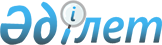 Об утверждении Правил таможенного оформления частей воздушных судов,
замененных при совершении технического обслуживания или ремонта
					
			Утративший силу
			
			
		
					Приказ Председателя Агентства таможенного контроля Республики Казахстан от 27 мая 2003 года N 252. Зарегистрирован в Министерстве юстиции Республики Казахстан 2 июня 2003 года N 2337. Утратил силу приказом Министра финансов Республики Казахстан от 21 сентября 2010 года N 474      Сноска. Утратил силу приказом Министра финансов РК от 21.09.2010 N 474.      В соответствии со статьей 258 Таможенного кодекса Республики Казахстан, приказываю: 

      1. Утвердить прилагаемые Правила таможенного оформления частей воздушных судов, замененных при совершении технического обслуживания или ремонта. 

      2. Управлению правового обеспечения Агентства таможенного контроля Республики Казахстан (Ансарова И.Ы.) обеспечить государственную регистрацию настоящего приказа в Министерстве юстиции Республики Казахстан. 

      3. Пресс-службе Агентства таможенного контроля Республики Казахстан (Конлыбаева А.А.) обеспечить опубликование настоящего приказа в средствах массовой информации. 

      4. Контроль за исполнением настоящего приказа возложить на Первого заместителя Председателя Агентства таможенного контроля Республики Казахстан Ержанова А.К. 

      5. Настоящий приказ вступает в силу со дня государственной регистрации в Министерстве юстиции Республики Казахстан.       Председатель       Согласовано: 

      Председатель Комитета 

      гражданской авиации 

      Министерства транспорта 

      и коммуникаций 

      Республики Казахстан 

      27 мая 2003 года 

Утверждены          

приказом Председателя    

Aгентства таможенного контроля 

Республики Казахстан    

от 27 мая 2003 года N 252  

"Об утверждении Правил    

таможенного оформления частей 

воздушных судов, замененных 

при совершении технического 

обслуживания или ремонта"   Правила 

таможенного оформления частей воздушных судов, 

замененных при совершении технического обслуживания или ремонта  

1. Общие положения 

      1. Настоящие Правила таможенного оформления частей воздушных судов, замененных при совершении технического обслуживания или ремонта (далее - Правила) разработаны в соответствии со статьей 258 Таможенного кодекса Республики Казахстан и определяют порядок таможенного оформления частей временно ввезенных (вывезенных) воздушных судов, замененных при их техническом обслуживании или ремонте. 

      Замененные части воздушных судов - части (детали, агрегаты, механизмы и их части), установленные взамен изношенных, пришедших в негодность, а также дополнительные части, установленные в целях поддержания и сохранения технических характеристик изношенных. 

      2. Таможенное оформление частей воздушных судов, установленных на воздушных судах при их техническом обслуживании или ремонте, производится таможенными органами Республики Казахстан без их помещения на временное хранение.  

2. Таможенное оформление частей воздушных судов, 

установленных на воздушных судах при совершении 

технического обслуживания или ремонта 

      3. Для производства таможенного оформления частей воздушных судов, установленных на воздушных судах при их техническом обслуживании или ремонте, осуществленном во время нахождения казахстанских воздушных судов и судов, арендованных казахстанскими авиапредприятиями, на территории иностранного государства и иностранных воздушных судов на территории Республики Казахстан, в таможенный орган должны быть предоставлены: 

      1) грузовая таможенная декларация, заполненная в установленном порядке с учетом следующих особенностей: 

      в графе 44 грузовой таможенной декларации под номером 4 указываются номер и дата документа, подтверждающего выполнение работ по техническому обслуживанию и ремонту; 

      2) электронная копия грузовой таможенной декларации; 

      3) акт выполненных работ - документ, подтверждающий выполнение работ по техническому обслуживанию и ремонту, в результате которых произошла замена частей воздушного судна. В акте выполненных работ должны быть отражены следующие сведения: 

      название замененных частей (деталей, агрегатов); 

      чертежные либо серийные номера; 

      дата замены; 

      4) инвойсы (счета-фактуры) на работы по техническому обслуживанию или ремонту, в результате которых произошла замена частей воздушного судна, на приобретенные части (детали, агрегаты), предназначенные для замены; 

      5) сертификат годности или паспорт на приобретенные части (детали, агрегаты). 

      4. Должностное лицо таможенного органа на основании перечисленных в пункте 3 настоящих Правил документов производит таможенное оформление частей воздушных судов без досмотра. 

      В случае необходимости факт выполнения работ по замене частей воздушного судна проверяется непосредственно на борту воздушного судна путем сверки чертежных либо серийных номеров установленных частей воздушного судна с данными, указанными в документах, перечисленных в пункте 3 настоящих Правил.  

3. Таможенное оформление частей воздушных судов, 

подлежащих обратному ввозу/обратному вывозу 

после замены при их техническом обслуживании или ремонте 

      5. При производстве таможенного оформления частей казахстанских воздушных судов, подлежащих обратному вывозу, после замены при их техническом обслуживании или ремонте, осуществленном на территории Республики Казахстан, в качестве подтверждения легальности ранее осуществленного ввоза замененных и вывозимых частей в таможенный орган представляются следующие документы: 

      1) в случае ввоза в качестве частей - грузовая таможенная декларация; 

      2) в случае ввоза в составе воздушного судна чертежные либо серийные номера частей в спецификации к воздушному судну.  

4. Заключительные положения 

      6. Нарушение требований, установленных настоящими Правилами, влечет ответственность в соответствии с законодательством Республики Казахстан. 
					© 2012. РГП на ПХВ «Институт законодательства и правовой информации Республики Казахстан» Министерства юстиции Республики Казахстан
				